Nomor	:           /UN27.22/PT.01.04/2024		Lamp	: 1 berkasHal	: Permohonan Ijin Penelitian / Pengabdian (pilih salah satu)Kepada  :Yth. ……….……………………………
di …………………Dengan hormat,Sehubungan dengan rencana Penelitian / Pengabdian (pilih salah satu) skema ....................... dana Non APBN UNS / Kemenristek/BRIN (pilih salah satu) Tahun Anggaran 2024, Lembaga Penelitian dan Pengabdian kepada Masyarakat Universitas Sebelas Maret mohon agar dapat diijinkan untuk melakukan penelitian / pengabdian (pilih salah satu) kepada peneliti / pengabdi (pilih salah satu) di bawah ini:Untuk keperluan penelitian / pengabdian (pilih salah satu) tersebut di atas, mohon ijin melakukan pengumpulan data meliputi:…………………..…………………...…………………..Bersama ini saya lampirkan proposal penelitian / pengabdian (pilih salah satu). Pengurusan segala sesuatu yang berkaitan dengan penelitian / pengabdian (pilih salah satu) tersebut akan diselesaikan oleh dosen yang bersangkutan.Atas perhatian dan kerjasamanya kami ucapkan terima kasih.Nb : Daftar lokasi terlampirDaftar Lokasi Dalam Penelitian / Pengabdian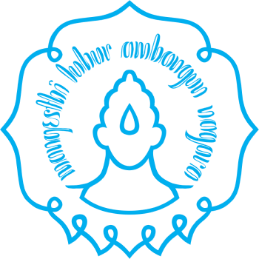 KEMENTERIAN PENDIDIKAN, KEBUDAYAAN RISET DAN TEKNOLOGIUNIVERSITAS SEBELAS MARETLEMBAGA PENELITIAN DAN PENGABDIAN KEPADA MASYARAKATJalan Insiyur Sutami 36A Kentingan Surakarta 57126 Telp. (0271) 632916  Faksimile. (0271) 632368Laman https://lppm.uns.ac.idNama:NIP:Pangkat/ Golongan:Unit Kerja:Judul Penelitian/Pengabdian:a.n. Ketua,Plt. SekretarisTaufiq Arifin, S.E., M.Sc., Ph.D, AkNIP. 198210112009121004NoNama / Instansi/ LembagaAlamat1.2.